国際ロータリー第2770地区ロータリー財団 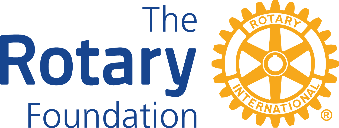 2019～20年度奨学金プログラム応募申込書 ※この申込書は日本語で記載し、ロータリークラブへ提出してください。 地区チェック事項	□申込書2ﾍﾟｰｼﾞ（写真貼付） □小論文（日本語 1.2.3） □小論文（外国語 1.2.3） 		□顔写真（裏に氏名記入） □グローバル補助金申込グローバル補助金に申し込む方は以下にも記入してください。 あなたの専攻課程は、どの重点分野に関連していますか。  □ 平和と紛争予防／紛争解決       	□ 母子の健康  □ 疾病予防と治療            	□ 基本的教育と識字率向上  □ 水と衛生            　	   	□ 経済開発と地域社会の発展 あなたの専攻課程が上の重点分野とどのように関連するものであるかを説明してください。  あなたの学業面と職業面での目標を記述し、これらの目標を達成する上で奨学金がどのように役立つかを説明してください。  受入国または派遣国の地域社会のニーズに長期的に取り組むために、あなたは留学で学んだことをどのように生かしていきますか。 上記の通り、ロータリー財団奨学金プログラムに申し込みます。 ２０    年   月   日 申込者氏名        　　　　　　        推薦クラブ 		     ロータリークラブ会長署名　　　　		　　　ふりがな氏  名年 　 月　  日生 　男・女　（　　  才）年 　 月　  日生 　男・女　（　　  才）年 　 月　  日生 　男・女　（　　  才）年 　 月　  日生 　男・女　（　　  才）年 　 月　  日生 　男・女　（　　  才）年 　 月　  日生 　男・女　（　　  才）年 　 月　  日生 　男・女　（　　  才）写真貼付写真貼付住  所〒〒〒〒〒〒〒写真貼付写真貼付本  籍写真貼付写真貼付ＴＥＬ携 帯写真貼付写真貼付ＦＡＸE-mail学  歴高等学校立　　　　　　      高等学校 卒業立　　　　　　      高等学校 卒業立　　　　　　      高等学校 卒業立　　　　　　      高等学校 卒業立　　　　　　      高等学校 卒業立　　　　　　      高等学校 卒業立　　　　　　      高等学校 卒業立　　　　　　      高等学校 卒業学  歴大 学大学   　　　　　　　  学部   　　　　     学科 卒業　　 年在学中大学   　　　　　　　  学部   　　　　     学科 卒業　　 年在学中大学   　　　　　　　  学部   　　　　     学科 卒業　　 年在学中大学   　　　　　　　  学部   　　　　     学科 卒業　　 年在学中大学   　　　　　　　  学部   　　　　     学科 卒業　　 年在学中大学   　　　　　　　  学部   　　　　     学科 卒業　　 年在学中大学   　　　　　　　  学部   　　　　     学科 卒業　　 年在学中大学   　　　　　　　  学部   　　　　     学科 卒業　　 年在学中学  歴大学院大学 　　　　　　　　　　　　      　　　           卒業　　 年在学中大学 　　　　　　　　　　　　      　　　           卒業　　 年在学中大学 　　　　　　　　　　　　      　　　           卒業　　 年在学中大学 　　　　　　　　　　　　      　　　           卒業　　 年在学中大学 　　　　　　　　　　　　      　　　           卒業　　 年在学中大学 　　　　　　　　　　　　      　　　           卒業　　 年在学中大学 　　　　　　　　　　　　      　　　           卒業　　 年在学中大学 　　　　　　　　　　　　      　　　           卒業　　 年在学中勤 務 先名  称ＴＥＬ勤 務 先住  所ＦＡＸ地区内に  本籍 居住地 通学先 勤務先  がある（該当するものを○で囲む）地区内に  本籍 居住地 通学先 勤務先  がある（該当するものを○で囲む）地区内に  本籍 居住地 通学先 勤務先  がある（該当するものを○で囲む）地区内に  本籍 居住地 通学先 勤務先  がある（該当するものを○で囲む）地区内に  本籍 居住地 通学先 勤務先  がある（該当するものを○で囲む）地区内に  本籍 居住地 通学先 勤務先  がある（該当するものを○で囲む）地区内に  本籍 居住地 通学先 勤務先  がある（該当するものを○で囲む）地区内に  本籍 居住地 通学先 勤務先  がある（該当するものを○で囲む）地区内に  本籍 居住地 通学先 勤務先  がある（該当するものを○で囲む）地区内に  本籍 居住地 通学先 勤務先  がある（該当するものを○で囲む）奨学金種類種  類□ 地区補助金　　　　 □ グローバル補助金（次ページも記入必要）□ 地区補助金　　　　 □ グローバル補助金（次ページも記入必要）□ 地区補助金　　　　 □ グローバル補助金（次ページも記入必要）□ 地区補助金　　　　 □ グローバル補助金（次ページも記入必要）□ 地区補助金　　　　 □ グローバル補助金（次ページも記入必要）□ 地区補助金　　　　 □ グローバル補助金（次ページも記入必要）□ 地区補助金　　　　 □ グローバル補助金（次ページも記入必要）□ 地区補助金　　　　 □ グローバル補助金（次ページも記入必要）奨学金種類専攻分野留 学 を志望する教育機関国  名都市名使用言語使用言語教 育 機 関 名教 育 機 関 名教 育 機 関 名教 育 機 関 名教 育 機 関 名留 学 を志望する教育機関語語留 学 を志望する教育機関語語留 学 を志望する教育機関語語以 前 に留学した教育機関語語年　　　 ヶ月年　　　 ヶ月以 前 に留学した教育機関語語年 　　　ヶ月年 　　　ヶ月家族状況氏   名氏   名氏   名続 柄職  業 （勤務先・通学先等）職  業 （勤務先・通学先等）職  業 （勤務先・通学先等）職  業 （勤務先・通学先等）同居・別居家族状況家族状況家族状況家族状況